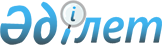 Об утверждении Перечня категорий граждан, пользующихся физкультурно-оздоровительными услугами бесплатноПостановление акимата Карасуского района Костанайской области от 22 октября 2015 года № 246. Зарегистрировано Департаментом юстиции Костанайской области 24 ноября 2015 года № 6018

      В соответствии со статьей 31 Закона Республики Казахстан от 23 января 2001 года "О местном государственном управлении и самоуправлении в Республике Казахстан", статьей 48 Закона Республики Казахстан от 3 июля 2014 года "О физической культуре и спорте" акимат Карасуского района ПОСТАНОВЛЯЕТ:



      1. Утвердить прилагаемый Перечень категорий граждан, пользующихся физкультурно-оздоровительными услугами бесплатно, согласно приложению к настоящему постановлению.



      2. Настоящее постановление вводится в действие по истечении десяти календарных дней после его официального опубликования.      Аким района                                А. Шамшиев

Утверждено         

постановлением акимата   

от 22 октября 2015 года № 246  Перечень категорий граждан, пользующихся

физкультурно-оздоровительными услугами бесплатно      *Примечание: Данный перечень распространяется на государственные физкультурно-оздоровительные и спортивные сооружения.
					© 2012. РГП на ПХВ «Институт законодательства и правовой информации Республики Казахстан» Министерства юстиции Республики Казахстан
				№Категории гражданРазмеры льгот1Дети до 7 летБесплатно2Дети – школьники из многодетных семейБесплатно3Дети – школьники из детских домовБесплатно4Спортсмены ветераныБесплатно5ШкольникиБесплатно6СтудентыБесплатно7ПенсионерыБесплатно